Article typeMethodology and Methods TitleCombining realist evaluation and transformative evaluation to advance research in palliative care: The case of end of life companionshipAuthor names John Downey 1, Mauro Fornasiero 2, Susan Cooper 2, Lynn Bassett 2, Margaret Doherty 3, Alejandra Dubeibe Fong 3, Natasha Bradley3 , Jon Cornwall 4 Author affiliationJohn Downey(Sport, Health, and Wellbeing), Plymouth Marjon University, United KingdomMauro Fornasiero(Sport, Health, and Wellbeing), Plymouth Marjon University, United KingdomSusan Cooper(Institute of Education), Plymouth Marjon University, United KingdomLynn Bassett (The Centre for the Art of Dying Well), St Mary’s University, United KingdomMargaret Doherty(The Centre for the Art of Dying Well), St Mary’s University, United KingdomAlejandra Dubeibe Fong (The Centre for the Art of Dying Well), St Mary’s University, United KingdomNatasha Bradley(Centre for Health & Clinical Research), University of the West of England Jon Cornwall(Memberships), St Vincent De Paul, United Kingdom Corresponding authorJohn Downey, Sport, Health and Wellbeing, Plymouth Marjon University, Derriford Road, Plymouth, PL6 8BH, United Kingdom.  Email: jdowney@marjon.ac.uk ORCID: https://orcid.org/0000-0001-8534-2437 AbstractBackground: Palliative care requires innovative methods to understand what works, for whom, in what circumstances and why. Realist evaluation has become one prominent approach due to its preoccupation with building, and testing, causal theories to explain the influence of contextual factors on outcomes. Undertaking realist evaluation is not without challenges and may amplify issues of underrepresentation, disempower those working in palliative care, and produce results with poor ecological validity. Complementary approaches are needed which mitigate these challenges, whilst producing credible findings that advances knowledge. Purpose: In this article it is outlined how realist evaluation provides a toolkit to advance research to explain, and empirically test, the complex contours of palliative care. Moreover, it is proposed that transformative evaluation can provide a catalyst to engage and empower those within palliative care, create the opportunity for care transformation, and produce more informed and authentic theories.Discussion: Contemporary issues in palliative care pertain to the complexity of palliative care, the insufficiency of experimental designs alone, and the challenges of achieving inclusive research participation. In this article it is argued that theory led, participatory, opportunistic, and naturalistic approaches can provide an antidote to the issues in the literature. The combination also mitigates many methodological critiques of the individual approaches, by increasing the transformative potential of realist evaluation, and explanatory potential of transformative evaluation.Keywords Palliative care, end-of-life, volunteer, research methodology. Key statementsWhat is already known about this topic?Palliative care is a complex service that is irreducible to its constituent partsThere is a recognition that novel research methods are needed to respond to the enduring challenges that exist in palliative care research Realist evaluation is one methodological approach that is gaining momentum, but challenges exist with its application and the combination of novel methods is needed to overcome issues with representation and equitable research participationWhat this paper adds?The current article provides a justification on the need for a research paradigm shift within palliative care, highlighting the issues of complexity, need for explanatory methods, and inclusive research participation A critical overview of realist evaluation and transformative evaluation is provided, illustrating their potential to advance the palliative care literature The complementary features of combining the approaches are described, emphasising how the critiques of each approach can be mitigated by employing both approachesImplications for practice, theory, or policyTransformative evaluation, in tandem with realist evaluation, can be utilised to empower palliative care workers and access settings which are unique and unpredictableTacit knowledge can be nurtured and combined with theory led analysis to enhance the rigour, and acceptability, of researchRealist evaluation is a useful framework to pursue research that attempts to explain outcomes; and combining it with formative and collaborative approaches, like transformative evaluation, enhances its accessibility, inclusivity, and ecological validity IntroductionThe value of palliative care is well established, however, multiple research challenges are acknowledged (1). Palliative care is a complex system which is emergent, unpredictable, and prone to adaptations (2,3). For example, in the case of volunteering, role ambiguity, hesitancy about volunteering, and the partial appreciation of spiritual support in palliative care, all influence outcomes (4). Correspondingly, there have been calls to advance the understanding of how palliative care outcomes are produced, the mechanisms of success, and the role contextual factors play (5,6). Unique issues in palliative care challenge the possibility of experimental designs to demonstrate effectiveness (7). Randomised control trials are often not feasible due to funding, barriers to recruitment, high attrition, missing data, and unease about randomisation (8,9). Although public involvement is growing, research that gives primacy to patients’ needs is lacking (10). Traditional ethical boards also require procedures which risk removing agency from key groups, and subsequently results may not represent real life (1,11). Therefore, research is needed that empowers patients, is low burden, and inclusive. This is also likely to be more acceptable to clinicians, thus increasing the likelihood of more complete datasets (12).Working with patients to establish priorities will also advance the measurement of outcomes (1). Illness-centric measures are well established compared to concepts like autonomy, human connection, acceptance, comfort, and dignity which are often used in practice, but have underdeveloped metrics (13,14)  Research must be able to capture diverse and holistic outcomes in naturalistic settings to accurately appraise palliative care (15,16).In addition, there is a lack of research which explores the practicalities of palliative care and little is known about why outcomes are variable (17), and the lived experiences of those using services (6,18). An enduring issue is the concern of gatekeepers omitting people from research, due to ethical concerns (10). This has resulted in research that is not an accurate representation of those utilising services (19,20). It is argued that people should be given the choice to participate in research and have their autonomy maintained (19). Correspondingly, researchers should increase the opportunity to contribute to research, frequent where people are, and actively target marginalised groups (6,10,19). By increasing engagement, recruitment will be greater, crucial insight can be gathered, and research will be more responsive and representative of real life (19,21). Combing complexity focused approaches like realist evaluation, and participatory approaches like transformative evaluation, may provide an antidote to some of the current methodological challenges (17).The following article critically introduces the two approaches and discusses their utility to resolve some of the current issues in palliative care. The complementary features of combining the approaches is illustrated with examples from one project, which aspired to understand how end of life volunteering works, for whom, in what circumstances and why. Realist evaluation Realist evaluation is a form of theory-driven evaluation that aspires to explain patterns of outcomes by building and testing theories related to mechanisms (22). Mechanisms in realist evaluation usually refer to an individual’s responses to specific resources (23) which are not predetermined, but activated by contextual factors (24).The selection of methods should be based on their ability to develop and test explanatory ideas, therefore, there is no standardised format advocated (25). Nonetheless, the RAMESES reporting standards provide overarching principles and key components to ensure researchers demonstrate integrity (26). Several schools of realism underpin realist evaluation, but the central premise is that what exists is not dependent on observation (27). This encourages the researcher to theorise about entities which are beyond observation, but cause outcomes (28). Depth ontology proposes that reality can be separated into three progressively basic layers and allows theorising to be intelligible. The empirical realm accounts for phenomena that can be experienced; the actual realm relates to how things occur regardless of human experience or interpretation; and the real domain concerns the causal properties of mechanisms (24) (Box 1). By acknowledging the influence of the unobservable on observable outcomes, enquiry turns to what must exist for events to occur (28,29). The cycle of realist evaluation starts with generating initial programme theory. Programme theories are unique, practical, and accessible causal ideas developed by those with experience of services (30). The context, mechanism, outcome heuristic helps arrange data into causal configurations (23)(30) (Box 2). The task of evaluation is then to accumulate a refined understanding of how outcomes manifest in practice (31)(32). It is encouraged to employ established theoretical models to orientate the work using abstract labels and refine generalisable theory into specific contexts (33). Analysis essentially involves the researcher engaging in thought experiments to explore what must be true for X to exist which is known as retroduction (29)(28).Methodological guidance is underdeveloped (34,35) which decreases realist evaluation’s accessibility. Common challenges of realist evaluation include the esoteric nature of the approach, the difficulty in distinguishing context from mechanism, the burden of the approach, and the conflation of complex relationships (36–38). Methodological exchanges about realism do exist, but are largely alienating as they focus on philosophical debates which decreases the contribution to practice (37,39,40). A critique of realist evaluation, pertinent to the challenges in palliative care research, relates to the risk of producing results that are ‘bureaucratically driven’ and abandon the potential for emancipatory functions (41). It is argued that the orientation of realist evaluation is, without modification, unable to attend to the concerns of those affected by services (38). An inherent tendency is to categorise outcomes and under acknowledge the consequences of provisions to the lives of those affected by them. The requirement to engage with people to co-theorise in formal interviews (42), and rely on the evaluator to provide an authoritative interpretation of mechanisms, may also cement disparities in palliative care and overlook the voice of patients who are marginalised.   Transformative evaluation Transformative evaluation is a participatory methodology based on appreciative enquiry, most significant change, and transformative learning (43). Evaluation is undertaken to empower professionals to define good practice, the outcomes of their work, and enhance the learning function of evaluation (44). The aspiration is to engage those within the system as learners and move from proving worth to collective action (45). Participatory methods could attenuate issues with recruiting people who are representative of real life (46). The need for authentic voices, participatory methods, and approaches which satisfy the right of those dying to participate in research is noted elsewhere (17). Transformative evaluation draws on emancipatory aims in defining what reality is and how to capture it. Questions about historical, economic, socio-political, and moral climate need consideration to ensure marginal voices inform the research. This provides a greater balance and authenticity about a phenomenon of interest (47). A genuine collaborative, and cyclical, engagement with the voices of the service is therefore central to the approach. To achieve this, appreciative enquiry provides a toolkit which values the strengths of the group, and rejects a deficit approach to evaluation. This framing of research asks ‘what works’, stimulating a capacity building mindset therefore enhancing positivity (43).   The ‘most significant change’ technique provides the platform to realise the aims of transformative evaluation. The approach was developed to overcome issues with capturing outcomes that are hard to quantify (44). Those within the area of interest are consulted to generate brief accounts related to the elements that drive outcomes (48). The process involves inviting key personnel and training them on story generation, the research process, and ethics. During the training, collaborators devise a specific question to generate ‘change stories’ with the users of a service (Box 3). The group then meet and collectively reflect, analyse, and select key stories they have gathered to represent core domains which they collectively generate (Box 3). The approach is acceptable to stakeholders, real world, flexible, has practical use, is low burden, and sensitive to unexpected outcomes (49). The critiques of transformative evaluation concern the appreciative underpinning, singular data source, lack of generalisability, and insufficient consultation with established theory to provide explanatory ideas. Focusing on positive stories alone has been perceived by professionals as biased (44). Utilising most significant change data alone has limitations and should be combined with other research methods (43). Although participatory methods are rising in popularity, it is unknown if research is genuinely able to minimise power, engage marginalised people, and encapsulate individual’s values and experiences (46).  Lastly, the aim of transformative evaluation is to produce ongoing learning and empower professionals to contribute to knowledge generation. A further critique is that many naturalistic approaches describe accounts without unpicking how outcomes are derived (32). The lack of explanation in naturalistic approaches limits the potential for portable ideas to be applied elsewhere (50). Illustrative exampleThe Centre for The Art of Dying Well, in partnership with the St Vincent de Paul Society, England, and Wales, undertook a two year project which offered introductory training in end of life companionship to its members. A realist evaluation, combined with transformative evaluation, was utilised to appraise the impact of companionship on beneficiaries. The phases of the research are outlined in Figure 1. Initial document analysis was done to concept mine/map the palliative care and volunteer landscape (n=8) (51). Documents were purposefully sampled for their ability to populate theory (52). The objective of the document analysis was to unearth interpretations about definitions, envisaged outcomes, key contexts, and implicit or explicit ‘theories of change’ (30).  Participant observation (March 2021-May 2022) involved attending meetings and volunteer catch ups. These observations were useful proxies to the settings where companionship was taking place. Journaling was used to record and examine the interplay of observations, thoughts, questions, theoretical ideas, anxieties, and potential impositions on the data generated (53). The journal followed the broad processes involved in reflective practices to retrospectively think about experiences, self-evaluate the actions and feelings from the experiences using theoretical perspectives, and reorientate the results to influence emerging ideas about theory (54).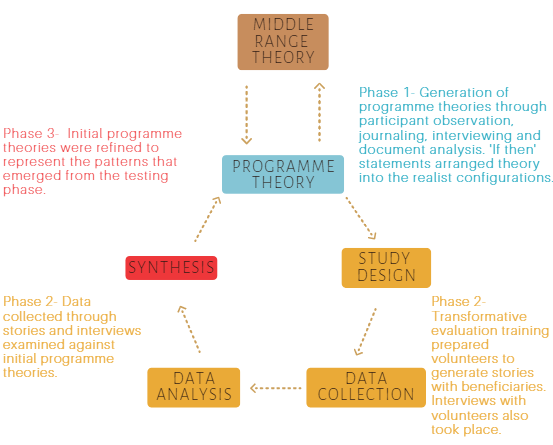 Figure 1: The research phases and data collection methods for the research Semi-structured realist interviews with programme architects (n=6) were undertaken to glean ideas. The approach adopted a ‘teacher learner’ approach whereby the interviewee can teach the researcher about their experience of theory in action from the interviewer’s initial ideas (55). Theory testing involved most significant change stories from patients generated by the volunteers who were trained in transformative evaluation. Alongside this, interviews with volunteers, written reflections from the project team, transcripts from volunteer catch ups, and extracts from a volunteer forum were also used to refute, confirm, or extend programme theory.    The context, mechanism, outcome heuristic helped arrange data into causal configurations (23). Initially analysis to develop programme theory employed the ‘if then’ or ‘if then because’ framework which alleviated issues with the conceptualisation of context and mechanism (56)(Box 2). Segments of documents and interview transcripts were read and appraised to see if outcomes, essential conditions, or theories of change were articulated. Each statement was also given a theory label creating conceptual ‘bins’ (57). The next stage of the research will abstract findings to middle range theoretical models which allows for transferable learning (32).Discussion The use of realist evaluation in palliative care is growing (58), and there is increasing attention on methods that can complement ‘complex adaptive system’ methods to address current methodological challenges (36,59). Transformative evaluation and realist evaluation have similarities which make them congruent, offering one potential for methodological synergy (43,60,61).Many approaches to generating programme theory are developed prior to entering applied settings and utilise individuals who are removed from practice, decreasing their ability to capture authentic findings (37,62). In contrast, transformative evaluation gives primacy to how phenomena play out in real time. The opportunistic generation of stories increases the potential for theory to uncover nuances which may not be articulated in formal interviews with programme architects (63,64).Transformative evaluation values practice led conversations with the aim to inspire learning (44). This has implications which can strengthen the accessibility of realist evaluation. Empowering those within palliative care to engage in a critical dialogue about how practice works, from whom, in what circumstances overcomes several issues within realist evaluation. As the members of the community drive data generation and analysis, it increases the accessibility of realist theorising. Jargon is minimised and the burden of discerning context from mechanism is not emphasised. The most significant change approach focuses on how services change people’s lives from the beneficiaries voice (49), which ensures causal explanation is at the foreground of collective discussions. Realist evaluation can also bolster transformative evaluation by overcoming the limitation of exclusively using individual perspectives. Realist evaluation encourages consultation with a range of respondents, and the literature, to sensitise the researcher to theory areas (65). Although efforts must be made to ensure inclusivity is achieved, realist evaluation positions the researcher as the knowledge broker.Realist evaluation addresses the limited transferability, questionable reliability of findings, and biased perspectives in transformative evaluation. The focus of transformative evaluation is on prudent changes to people’s lives, learning, and empowerment, but it does not have the apparatus to make causal claims about how the historical, economic, and social contexts produce outcomes. Configurational causal analysis and use of theoretical models in realist evaluation provides the ‘connective tissue’ to progress naturalistic data into transferable ideas about services (50). Realism contends that real entities exist but can only be known through interpretation, metaphor, and discourse (66). Others have drawn parallels between realism and emancipatory paradigms (67) which may indicate why realist evaluation focuses on what works well (or not well), for whom, in what circumstances, and why. Although there is no need to defend sampling positive experiences in an emancipatory paradigm, realist evaluation encourages the use of mixed methods to validate findings (34). Therefore, the process of realist evaluation can employ transformative evaluation as one tool within a broader evaluation suite, increasing the credibility of findings from various methodological perspectives (68).There are considerations when combining the approaches that need attention if integrity to both approaches can be maintained. Transformative evaluation requires a genuine commitment to reducing power differentials and involving participants as co-researchers. This challenge to transformative evaluation’s core element is magnified in realist evaluation where the researcher is positioned as presiding over the incorporation of different perspectives (36). Subsequently, care must be taken to ensure the transformative training is culturally appropriate, minimises social desirability, and seeks out marginalised groups (49). Conclusion Contemporary research is needed that recognises how features like geography, resourcing, healthcare system organisation, service configuration, and the role of volunteering is diverse across palliative care (69). Furthermore, there is a need to explain how differences in settings, structures, continuity, and training influence the quality of care and the effect on patients (6). Lastly, research must be sensitive to how palliative care can ensure equity of access and involve marginalised groups (6,19,69).  Realist evaluation has the potential to advance explanatory research, which addresses the complexity of palliative care, but may not address issues in research pertaining to inclusivity, empowerment, and transformative. We propose the use of realist evaluation, in combination with transformative evaluation, to advance palliative care research. Authors have advocated for realist approaches to be combined with naturalistic approaches (50,70), however, the combination is underexplored. Transformative evaluation provides realist evaluation the opportunity to empower individuals, gain access to the voice of the dying, decrease evaluative burden, and provide ongoing practical feedback (60). Realist evaluation offers transformative evaluation an explanatory framework to make portable causal claims about how outcomes are derived. We propose that, used together, realist evaluation and transformative evaluation, are also better aligned to the practical realities of palliative care than traditional research methods, and can address the current research priorities.Declarations AuthorshipJD, SC, LB, MD, ABL, JC were major contributors to the design, acquisition, and interpretation of the work.JD, LB, MF, SC, ABL were major contributors to the analysis of the dataJD, NB, SC, LB were major contributors to the drafting and revising of the work.FundingThe authors disclose receipt of the following financial support for the research, authorship, and/or publication of this article: Publication was a core key performance indicator for the evaluation of the end of life project supported by the Centre for the Art of Dying Well. Declaration of conflicts of interest The authors declare that there is no conflict of interest.EthicsAlthough this is a methods paper, it does update the reader on phase 1 of the research project. All ethical clearance has been granted by Plymouth Marjon University ethics panel. All practices confirm with the World Medical Association Declaration of Helsinki.Consent and data sharing The research is ongoing, as such access to data can only be retrieved upon request from jdowney@marjon.ac.uk Acknowledgments The authors would like to thank the extended compassionate communities’ group, the volunteers, Prof John Ellershaw, and Dr Amy Gadoud for their support. Reference list 1. 	Antonacci R, Barrie C, Baxter S, Chaffey S, Chary S, Grassau P, et al. Gaps in Hospice and Palliative Care Research: A Scoping Review of the North American Literature. J Aging Res. 2020;2020. 2. 	Braithwaite J, Churruca K, Long JC, Ellis LA, Herkes J. When complexity science meets implementation science: A theoretical and empirical analysis of systems change. BMC Med. 2018;16(1):1–14. 3. 	Greenhalgh T, Papoutsi C. Spreading and scaling up innovation and improvement. BMJ [Internet]. 2019;365(May):1–8. Available from: http://dx.doi.org/doi:10.1136/bmj.l20684. 	Vanderstichelen S. Palliative care volunteering : Pressing challenges in research. Pallaitve Med. 2022; 5. 	Hodiamont F, Jünger S, Leidl R, Maier BO, Schildmann E, Bausewein C. Understanding complexity - The palliative care situation as a complex adaptive system. BMC Health Serv Res. 2019;19(1):1–14. 6. 	Hasson F, Nicholson E, Muldrew D, Bamidele O, Payne S, McIlfatrick S. International palliative care research priorities: A systematic review. BMC Palliat Care. 2020;19(1):1–16. 7. 	Aoun SM, Nekolaichuk C. Improving the evidence base in palliative care to inform practice and policy: Thinking outside the box. J Pain Symptom Manage [Internet]. 2014;48(6):1222–35. Available from: http://dx.doi.org/10.1016/j.jpainsymman.2014.01.0078. 	Gysels M, Evans CJ, Lewis P, Speck P, Benalia H, Preston NJ, et al. MORECare research methods guidance development: Recommendations for ethical issues in palliative and end-of-life care research. Palliat Med. 2013;27(10):908–17. 9. 	Shinall MC, Karlekar M, Martin S, Gatto CL, Misra S, Chung CY, et al. COMPASS: A Pilot Trial of an Early Palliative Care Intervention for Patients With End-Stage Liver Disease. J Pain Symptom Manage [Internet]. 2019;58(4):614-622.e3. Available from: https://doi.org/10.1016/j.jpainsymman.2019.06.02310. 	Chambers E, Gardiner C, Thompson J, Seymour J. Patient and carer involvement in palliative care research: An integrative qualitative evidence synthesis review. Palliat Med. 2019;33(8):969–84. 11. 	Voumard R, Rubli Truchard E, Benaroyo L, Borasio GD, Büla C, Jox RJ. Geriatric palliative care: A view of its concept, challenges and strategies. BMC Geriatr. 2018;18(1):1–6. 12. 	Fink Shapiro L, Hoey L, Colasanti K. Stories as indicators: Lessons learned using the Most Significant Change method to evaluate food systems work in Michigan. J Agric Food Syst Community Dev. 2021;10(2):1–13. 13. 	Costello J. Dying well: Nurses’ experiences of “good and bad” deaths in hospital. J Adv Nurs. 2006;54(5):594–601. 14. 	Lang A, Frankus E, Heimerl K. The perspective of professional caregivers working in generalist palliative care on ‘good dying’: An integrative review. Soc Sci Med [Internet]. 2022;293(May 2021):114647. Available from: https://doi.org/10.1016/j.socscimed.2021.11464715. 	Zenda S, Uchitomi Y, Morita T, Yamaguchi T, Inoue A. Establishment of a research policy for supportive and palliative care in Japan. Jpn J Clin Oncol. 2021;51(4):538–43. 16. 	Knaul FM, Farmer PE, Krakauer EL, De Lima L, Bhadelia A, Jiang Kwete X, et al. Alleviating the access abyss in palliative care and pain relief—an imperative of universal health coverage: the Lancet Commission report. Lancet. 2018;391(10128):1391–454. 17. 	van der Steen JT, Bloomer MJ, Martins Pereira S. The importance of methodology to palliative care research: A new article type for Palliative Medicine. Palliat Med. 2022;36(1):4–6. 18. 	Barclay S, Moran E, Boase S, Johnson M, Lovick R, Graffy J, et al. Primary palliative care research: Opportunities and challenges. BMJ Support Palliat Care. 2019;468–72. 19. 	DeCamp M, Alasmar A, Fischer S, Kutner JS. Meeting ethical challenges with authenticity when engaging patients and families in end-of-life and palliative care research: a qualitative study. BMC Palliat Care [Internet]. 2022;21(1):1–11. Available from: https://doi.org/10.1186/s12904-022-00964-x20. 	Breen, L. J., Johnson, A. R., O’Connor, M., Howting, D., & Aoun SM. Challenges in Palliative Care Research on Family Caregivers: Who Volunteers For Interviews? Jounral Palliat Med. 2020; 21. 	Weaver MS, Mooney-Doyle K, Kelly KP, Montgomery K, Newman AR, Fortney CA, et al. The Benefits and Burdens of Pediatric Palliative Care and End-of-Life Research: A Systematic Review. J Palliat Med. 2019;22(8):915–26. 22. 	Pawson R, Greenhalgh T, Harvey G, Walshe K. Realist review – a new method of systematic review designed for complex policy interventions. J Health Serv Res Policy. 2005;10(July):21–34. 23. 	Dalkin SM, Greenhalgh J, Jones D, Cunningham B, Lhussier M. What’s in a mechanism? Development of a key concept in realist evaluation. Implement Sci [Internet]. 2015;10(1):1–7. Available from: ???24. 	Danermark B, Ekström M, Karlsson JC. Explaining society: Critical realism in the social sciences. Explaining Society: Critical Realism in the Social Sciences. 2005. 1–228 p. 25. 	Pawson R, Manzano-Santaella A. A realist diagnostic workshop. Evaluation. 2012;18(2):176–91. 26. 	Wong G, Westhorp G, Greenhalgh J, Manzano A, Jagosh J, Greenhalgh T. Quality and reporting standards, resources, training materials and information for realist evaluation: the RAMESES II project. Heal Serv Deliv Res [Internet]. 2017;5(28):1–108. Available from: https://www.journalslibrary.nihr.ac.uk/hsdr/hsdr0528027. 	Fletcher AJ. Applying critical realism in qualitative research: methodology meets method. Int J Soc Res Methodol [Internet]. 2017;20(2):181–94. Available from: http://dx.doi.org/10.1080/13645579.2016.114440128. 	Oliver C. Critical realist grounded theory: A new approach for social work research. Br J Soc Work. 2012;42(2):371–87. 29. 	Jagosh J. Retroductive theorizing in Pawson and Tilley’s applied scientific realism. J Crit Realis [Internet]. 2020;19(2):121–30. Available from: https://doi.org/10.1080/14767430.2020.172330130. 	Davidoff F, Dixon-Woods M, Leviton L, Michie S. Demystifying theory and its use in improvement. BMJ Qual Saf. 2015;24(3):228–38. 31. 	Pawson R. The ersatz realism of critical realism: A reply to Porter. Evaluation. 2016;22(1):49–57. 32. 	Pawson R. The Science of evaluation [Internet]. Leeds: Sage; 2013. Available from: https://uk.sagepub.com/en-gb/eur/the-science-of-evaluation/book23884233. 	Westhorp G. Using complexity-consistent theory for evaluating complex systems. Evaluation. 2012;18(4):405–20. 34. 	Ravn R. Testing mechanisms in large-N realistic evaluations. Evaluation. 2019;25(2):171–88. 35. 	Marchal B, Belle S Van, Olmen J Van, Hoerée T, Kegels G, van Belle S, et al. Is realist evaluation keeping its promise? A review of published empirical studies in the field of health systems research. Evaluation. 2012;18(2):192–212. 36. 	Rolfe S. Combining Theories of Change and Realist Evaluation in practice: Lessons from a research on evaluation study. Evaluation. 2019;25(3):294–316. 37. 	Jones L. The art and science of non-evaluation evaluation. J Heal Serv Res Policy. 2018; 38. 	Porter S. Realist evaluation: An immanent critique. Nurs Philos. 2015;16(4):239–51. 39. 	Porter S. The uncritical realism of realist evaluation. Evaluation. 2015;21(1):65–82. 40. 	Greenhalgh J, Emmel N. ‘The harmony of social theory in evaluation’ – commentary on ‘The art and science of non-evaluation evaluation.’ J Health Serv Res Policy. 2018;23(4):270–1. 41. 	Porter S, O’Halloran P. The use and limitation of realistic evaluation as a tool for evidence-based practice: A critical realist perspective. Nurs Inq. 2012;19(1):18–28. 42. 	Manzano A. The craft of interviewing in realist evaluation. Evaluation. 2016;22(3):342–60. 43. 	Cooper S. Putting collective reflective dialogue at the heart of the evaluation process. Reflective Pract. 2014;15(5):563–78. 44. 	Cooper S. Transformative evaluation: organisational learning through participative practice. Learn Organ [Internet]. 2014;12(2):146–57. Available from: https://hsgm.saglik.gov.tr/depo/birimler/saglikli-beslenme-hareketli-hayat-db/Yayinlar/kitaplar/diger-kitaplar/TBSA-Beslenme-Yayini.pdf45. 	Suárez-Herrera JC, Springett J, Kagan C. Connections critiques entre l’évaluation participative, l’apprentissage organisationnel et le changement intentionnel dans des organisations pluralistes. Evaluation. 2009;15(3):321–42. 46. 	Ozkul D. Participatory research: Still a one-sided research agenda? Migr Lett. 2020;17(2):229–37. 47. 	Mertens DM. Philosophy in Mixed Methods Teaching. Int J Mult Res Approaches. 2010;4(1):9–18. 48. 	Dart J, Davies R. A dialogical, story-based evaluation tool: The Most Significant Change technique. Am J Eval. 2003;24(2):137–55. 49. 	Tonkin K, Silver H, Pimentel J, Chomat AM, Sarmiento I, Belaid L, et al. How beneficiaries see complex health interventions: a practice review of the Most Significant Change in ten countries. Arch Public Heal. 2021;79(1):1–8. 50. 	Barron I. The potential and challenges of critical realist ethnography. Int J Res Method Educ. 2013;36(2):117–30. 51. 	Rycroft-malone J, Seers K, Chandler J, Hawkes CA, Crichton N, Allen C, et al. Rycroft-Malone et al 2013 PARIHS. 2013;1–13. 52. 	Booth A, Briscoe S, Wright JM. The “realist search”: A systematic scoping review of current practice and reporting. Res Synth Methods. 2020;11(1):14–35. 53. 	Newbury D. Diaries and Fieldnotes in the Research Process. Res Issues Art Des Media [Internet]. 2013;(1):1–17. Available from: papers://b384f54c-36dc-4b6d-90b9-f041a965aefc/Paper/p13754. 	Jay, Joelle K, Johnson, Kerri L. Capturing complexity: A typology of reflective practice for teacher education. Teach Teach Educ [Internet]. 2002;18(1):73–85. Available from: http://ac.els-cdn.com.proxy.lib.utk.edu:90/S0742051X01000518/1-s2.0-S0742051X01000518-main.pdf?_tid=002273c8-40d6-11e3-862d-00000aab0f6c&acdnat=1383077542_68220dadfc4c054aded903ffa3deab6f55. 	Pawson R. Theorizing the Interview. Br J Sociol. 1996;47(2):295. 56. 	Adams A, Sedalia S, McNab S, Sarker M. Lessons learned in using realist evaluation to assess Maternal and Newborn health programming in rural Bangladesh. Health Policy Plan. 2016;31(2):267–75. 57. 	Maxwell J. A realist approach for qualitative research. London: Sage; 2012. 58. 	Bradshaw A, Santarelli M, Mulderrig M, Khamis A, Sartain K, Boland JW, et al. Implementing person-centred outcome measures in palliative care: An exploratory qualitative study using Normalisation Process Theory to understand processes and context. Palliat Med. 2021;35(2):397–407. 59. 	Dalkin S, Lhussier M, Williams L, Burton CR, Rycroft-Malone J. Exploring the use of Soft Systems Methodology with realist approaches: A novel way to map programme complexity and develop and refine programme theory. Evaluation. 2018;24(1):84–97. 60. 	Cooper S, Morciano D, Scardigno F, Ord J. Transformative evaluation in youth work and its emancipatory role in Southern Italy. Ital J Sociol Educ. 2019;11(3):133–52. 61. 	Van Belle S, Wong G, Westhorp G, Pearson M, Emmel N, Manzano A, et al. Can “realist” randomised controlled trials be genuinely realist? Trials [Internet]. 2016;17(1):1–6. Available from: http://dx.doi.org/10.1186/s13063-016-1407-062. 	Masterson-Algar P, Burton CR, Rycroft-Malone J, Sackley CM, Walker MF. Towards a programme theory for fidelity in the evaluation of complex interventions. J Eval Clin Pract. 2014;20(4):445–52. 63. 	Van Belle S, van de Pas R, Marchal B. Towards an agenda for implementation science in global health: there is nothing more practical than good (social science) theories. BMJ Glob Heal. 2017;2(2):e000181. 64. 	Rycroft-malone J, Fontenla M, Bick D, Seers K. A realistic evaluation : the case of protocol-based care. 2010;1–14. 65. 	Emmel N, Greenhalgh J, Manzano A, Monaghan M, Dalkin S. Doing Realist Research [Internet]. 1 Oliver’s Yard, 55 City Road London EC1Y 1SP: SAGE Publications Ltd; 2018. Available from: http://methods.sagepub.com/book/doing-realist-research66. 	Sayer A. Realism and Social Science [Internet]. 1 Oliver’s Yard, 55 City Road, London EC1Y 1SP United Kingdom: SAGE Publications Ltd; 2000. Available from: http://sk.sagepub.com/books/realism-and-social-science67. 	Wilson V, McCormack B. Critical realism as emancipatory action: the case for realistic evaluation in practice development. Nurs Philos. 2006;7(1):45–57. 68. 	Mukumbang FC. Retroductive Theorizing: A Contribution of Critical Realism to Mixed Methods Research. J Mix Methods Res. 2021;0(0):1–22. 69. 	Payne S, Harding A, Williams T, Ling J, Ostgathe C. Revised recommendations on standards and norms for palliative care in Europe from the European Association for Palliative Care (EAPC): A Delphi study. Palliat Med. 2022; 70. 	Decoteau CL. The AART of Ethnography: A Critical Realist Explanatory Research Model. J Theory Soc Behav. 2017;47(1):58–82. 